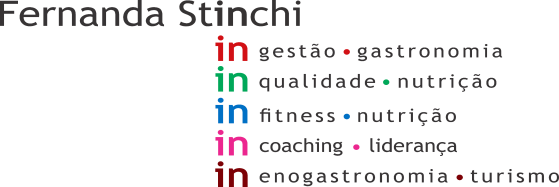 Data:  29/07/2021	Início: 15:00Cliente: Madrid 2Término: 17:30Consultor: Diango	Setor- Vestiário FemininoEM CONFORMIDADESetor – Vestiário MasculinoEM CONFORMIDADESetor- RefeitórioNÃO CONFORMIDADE: Presença de produto aberto sem identificação e data de validade. (leite integral)AÇÃO CORRETIVA: Identificar corretamente e orientar os colaboradores envolvidos no processo. Setor- Corredor câmaras friasEM CONFORMIDADESetor- Embalagens/ Manipulação FriosEM CONFORMIDADESetor- Embalagens/ Manipulação F. L. V.                                                                                                                                                 NÃO CONFORMIDADE: Presença de produto encostado no teto. (RECORRENTE)AÇÃO CORRETIVA: Armazenar de forma adequada e orientar os colaboradores envolvidos no processo. NÃO CONFORMIDADE: Presença de planilha de temperatura preenchida de forma errada. AÇÃO CORRETIVA: Preencher corretamente e orientar os colaboradores envolvidos no processo. Setor- Açougue – Manipulação/ AtendimentoNÃO CONFORMIDADE: Presença de produto em descongelamento sob  temperatura ambiente e sem identificação.AÇÃO CORRETIVA: Identificar corretamente e respeitar o processo. (descongelamento sob temperatura de resfriamento – 0º a 4ºc )NÃO CONFORMIDADE: Presença de lombo suíno armazenado em temperatura ambiente. AÇÃO CORRETIVA: Armazenar de forma adequada e orientar os colaboradores envolvidos no processo. Setor – Açougue – Loja (ilhas e expositores)NÃO CONFORMIDADE: Carne moída, vendida em bandeja, produzida no local. (RECORRENTE).AÇÃO CORRETIVA: Proibido! Retirar da loja.Portaria 2619 de 2011-  9.10. É permitida a comercialização de carne moída, desde que a moagem seja feita, obrigatoriamente, a pedido e na presença do comprador.Setor- Câmara AçougueNÃO CONFORMIDADE: Presença de processo de descongelamento sem identificação. AÇÃO CORRETIVA: Identificar corretamente e orientar os colaboradores envolvidos no processo.NÃO CONFORMIDADE: Presença de produto aberto sem identificação e data de validade. (Pernil)AÇÃO CORRETIVA: Identificar corretamente e orientar os colaboradores envolvidos no processo. Setor- Câmara Frios                                                                                                                                                                                         EM CONFORMIDADESetor- Câmara Congelada Açougue/ Padaria/ FriosEM CONFORMIDADESetor- Câmara refrigerada FLV EM CONFORMIDADESetor- Frios / loja (ilhas e expositores)NÃO CONFORMIDADE: Presença de produto com bolor. Queijo emmental da marca Supremo (3 pedaços).AÇÃO CORRETIVA: Descartar. NÃO CONFORMIDADE: Presença de produto com bolor. Queijo  emmental  da marca Tirolez (2 pedaços).AÇÃO CORRETIVA: Descartar. NÃO CONFORMIDADE: Presença de produto com bolor. Queijo parmesão  da marca Tirolez (6 pedaços).AÇÃO CORRETIVA: Descartar. Setor- Frios / AtendimentoNÃO CONFORMIDADE: Presença de produto manipulado sem identificação e misturados (ponta de diversas peças de frios).  AÇÃO CORRETIVA: Identificar corretamente e orientar os colaboradores envolvidos no processo. NÃO CONFORMIDADE: Presença de colaboradora com adorno (corrente)AÇÃO CORRETIVA: Orientar os colaboradores quanto ao processos do local.NÃO CONFORMIDADE: Presença de acumulo de gelo em freezer de frios manipulados. AÇÃO CORRETIVA: Providenciar degelo.Setor- Freezer pães congelados /PadariaEM CONFORMIDADESetor- Padaria – Produção/ AtendimentoNÃO CONFORMIDADE: Salgados exposto para venda em temperatura ambiente.AÇÃO CORRETIVA: Produtos devem estar sob refrigeração, ou mantidos aquecidos por no mínimo 60°C.Portaria 2619 de 2011 -9.20. Os alimentos perecíveis das cadeias fria e quente devem ser mantidos em equipamentos próprios que permitam a manutenção das temperaturas indicadas para cada uma das categorias de produtos.Setor- Padaria / Loja NÃO CONFORMIDADE:Tortas recheadas, bolos com cobertura de coco, expostas para venda em temperatura ambiente. (RECORRENTE)AÇÃO CORRETIVA: Produtos devem estar sob refrigeração, ou mantidos aquecidos por no mínimo 60°C.Setor- FLV/EstoqueEM CONFORMIDADESetor- FLV/ LojaNÃO CONFORMIDADE: Presença de lixeira sem tampa próximo a pia de lavagem de mãos. (RECORRENTE)  AÇÃO CORRETIVA: Providenciar tampa ou troca da lixeira. Setor- MerceariaNÃO CONFORMIDADE: Presença de acumulo de gelo em freezer de gelo.AÇÃO CORRETIVA: Providenciar degelo.Setor- Banheiro ClientesEM CONFORMIDADESetor- RecebimentoNÃO CONFORMIDADE: Presença de calibração de balança de recebimento vencida. (RECORRENTE)AÇÃO CORRETIVA: Providenciar calibração urgente!Setor- Setor de imprópriosEM CONFORMIDADESetor- Descarte resíduosEM CONFORMIDADESetor- EstoquesNÃO CONFORMIDADE: Presença de equipamento não condizente com local. (celular)AÇÃO CORRETIVA: Armazenar em local adequado e orientar os colaboradores envolvidos no processo. NÃO CONFORMIDADE: Presença de sujidade em prateleiras. AÇÃO CORRETIVA: Providenciar higienização. 